　緊急連絡先予防接種歴予防接種を受けた日を記入してください。　　　※母子手帳で確認してください。今まで受けた予防接種に◯印をつけてください。※母子手帳で確認してください。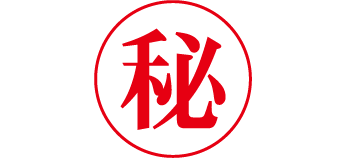 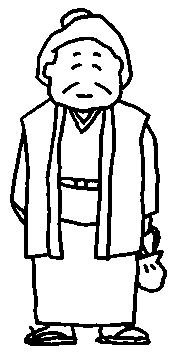 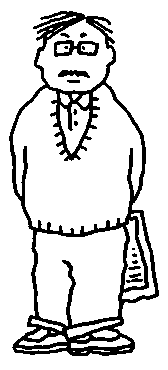 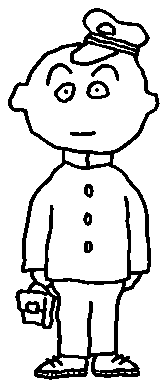 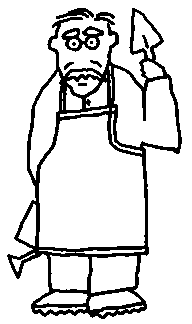 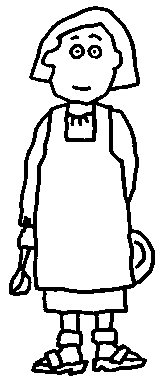 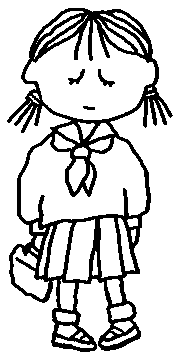 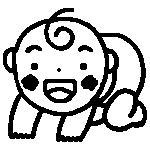 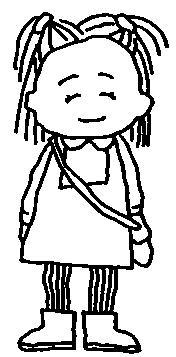 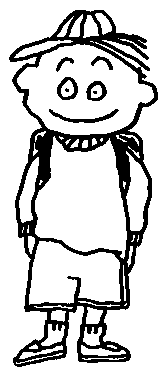 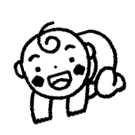 氏名　　　　　　　　　　　　　　　　１．今までにかかった病気について記入してください。※現在も医師により治療・経過観察されている場合は学年の欄に〇印をつけ、「４」に詳しい経過を記入してください。２．アレルギーについて記入してください。※現在も続いている場合は学年の欄に〇印をしてください。３.身体の状況　　　　　　　　　　　　　　　　　　※あてはまるものに○印をつけ必要事項をご記入ください。麻しん・風しん混合（MR）１期　　　年　　　月　　　日２期 　　　年　　　月　　　日BCG年　　　月　　　日三種混合（または四種混合）【 １期初回（１回 ・ ２回 ・ ３回 ）・ １期追加 】三種混合（または四種混合）【 １期初回（１回 ・ ２回 ・ ３回 ）・ １期追加 】三種混合（または四種混合）【 １期初回（１回 ・ ２回 ・ ３回 ）・ １期追加 】水痘（水ぼうそう）【 １回 ・２回 】流行性耳下腺炎二種混合（２期）小学校 小学校 白石町立有明中学校白石町立有明中学校白石町立有明中学校学年中１中２中３組番号病　　　名　（診断名）発病年齢小学生中1中２中３麻しん（はしか）　　　歳風しん　　　歳水痘（水ぼうそう）　　　歳流行性耳下線炎（おたふくかぜ）　　　歳熱性けいれん　　　歳けいれん・ひきつけ（てんかん含む）（病名　　　　　　　　　　　　　）　　　歳川崎病歳　　　　心臓病（病名　　　　　　　　　　　）歳腎臓病（病名　　　　　　　　　　　）歳糖尿病（型名　　　　　　　　　　　）歳その他（病名　　　　　　　　　　　）歳今までに受けた手術．．．病名（　　　　　　　　　　　　）　手術日（　　　年　　　月　　　日）今までに受けた手術．．．病名（　　　　　　　　　　　　）　手術日（　　　年　　　月　　　日）今までに受けた手術．．．病名（　　　　　　　　　　　　）　手術日（　　　年　　　月　　　日）今までに受けた手術．．．病名（　　　　　　　　　　　　）　手術日（　　　年　　　月　　　日）今までに受けた手術．．．病名（　　　　　　　　　　　　）　手術日（　　　年　　　月　　　日）今までに受けた手術．．．病名（　　　　　　　　　　　　）　手術日（　　　年　　　月　　　日）小学生中１中２中３喘息について喘息発作をおこす喘息発作をおこす喘息について最終発作年月日最終発作年月日喘息について現在の対応毎日内服喘息について現在の対応毎日吸入喘息について現在の対応発作時のみ対応食物アレルギー食物アレルギーがある食物アレルギーがある食物アレルギーアレルギー食品名アレルギー食品名食物アレルギーアレルギーの症状アレルギーの症状その他のアレルギーアレルギー性鼻炎アレルギー性鼻炎その他のアレルギーアレルギー性結膜炎アレルギー性結膜炎その他のアレルギーアトピー性皮膚炎アトピー性皮膚炎その他のアレルギーアレルゲンを記入してください。（薬，花粉，ダニ，ハチ、ラテックス等）アレルゲンを記入してください。（薬，花粉，ダニ，ハチ、ラテックス等）ふりがな氏　　名小学生中1中２中３内　科頭痛・腹痛を起こしやすい頭痛腹痛頭痛腹痛頭痛腹痛頭痛腹痛内　科下痢・便秘になりやすい下痢便秘下痢便秘下痢便秘下痢便秘内　科どうきや息切れがしやすい内　科めまい・立ちくらみがする内　科気を失ったことがある目・耳・鼻・のどメガネ・コンタクトを使用しているメガネコンタクトメガネコンタクトメガネコンタクトメガネコンタクト目・耳・鼻・のど色間違いをすることがある目・耳・鼻・のど黒板の字がみえにくい目・耳・鼻・のど耳の聞こえが悪い目・耳・鼻・のど鼻血がとまりにくい※初経の時期（女子のみ）※初経の時期（女子のみ）　　　年　　月　（　　　　　年生）　　　年　　月　（　　　　　年生）　　　年　　月　（　　　　　年生）　　　年　　月　（　　　　　年生）